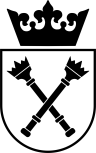 ЯГЕЛЛОНСКИЙ УНИВЕРСИТЕТ В КРАКОВЕШКОЛА ПОЛЬСКОГО ЯЗЫКА И КУЛЬТУРЫПРАВИЛАПРОВЕДЕНИЕ ЛЕТНЕГО ПОДГОТОВИТЕЛЬНОГО КУРСА ПОЛЬСКОГО ЯЗЫКА ДЛЯ ПРОДОЛЖЕНИЯ УЧЕБЫ В ОБРАЗОВАТЕЛЬНЫХ ЗАВЕДЕНИЯХРЕСПУБЛИКИ ПОЛЬША – ONLINEДаты курса: 21 июня-13 августа 2021г. 	160 академических часов, цена – 3 250  злотыхДаты курса: 21 июня-16 июля 2021г. 	80 академических часов, цена – 1 700 злотыхДаты курса: 19 июля-13 августа 2021г. 	80 академических часов, цена – 1 700 злотыхУсловием участия в курсе является СВОБОДНОЕ ВЛАДЕНИЕ ОДНИМ ИЗ СЛАВЯНСКИХ ЯЗЫКОВ (например, украинским, русским, чешским,словацким)!1 – правила приёма и необходимые документыЛетом 2021 ВСЕ НАШИ КУРСЫ БУДУТ ПРОВОДИТЬСЯ ONLINE (УДАЛЕННО).На курс принимаются особы, которые:- достигли 15 лет, - свободно владеют (на уровне родного языка) одним из славянских языков. Если язык не является родным языком, требуется официальное подтверждение уровня знания языка, - планируют продолжать обучение в образовательных заведениях Республики Польша.Чтобы записать вас на курс, просьба:Прислать нам по адресу plschool@uj.edu.pl форму заявки – в виде скана pdf;Пройти онлайн тест на размещение. После получения вашей формы заявки мы вышлем вам полную информацию относительно теста online (ссылку на соответствующую платформу) с просьбой сразу заполнить тестовую форму;Оплатить курс. 2 – дополнительная информацияПолная оплата должна быть выполнена: до 11 июня – за курсы с 21 июня по 13 августа и с 21 июня по 16 июля, до 9 июля – за курс с 19 июля по 13 августа. Неоплата ведет у исключению участника из списка участников. Школа обязуется предоставить официальное подтверждение о приеме участника на подготовительный курс. Школа оставляет за собой право аннулировать курс на данном уровне, если группа участников на этом уровне будет насчитывать менее 5 человек. 3 – обязательства и ответственностьШкола польского языка и культуры при Ягеллонском университете обязуется приложить все усилия для организации дидактической программы, насчитывающей 80 либо 160 академических часов занятий. Занятия будут проводиться ежедневно с понедельника по пятницу с 8:00-11:15 польского времени, с использованием платформы Ягеллонского университета Lajkonik и WEBEX. 4 – разъяснение Школа польского языка и культуры Ягеллонского университета имеет право отменить запланированные занятия или всю программу, особенно в ситуациях, когда существуют причины, не зависящие от Школы, такие как события, называемые форс-мажорными обстоятельствами (например, пожар, наводнение, эпидемиологическая угроза, чрезвычайное положение, война).В экстренных ситуациях информация об отмене занятий или программы может быть предоставлена по электронной почте или по телефону.В случае отмены занятий или программы Школа может возместить пропорциональную часть или всю оплату,  с учетом административных расходов.Школа не несет ответственности за любые другие расходы, понесенные участником в связи с участием в программе, а также в случае отмены занятий или всей программы.